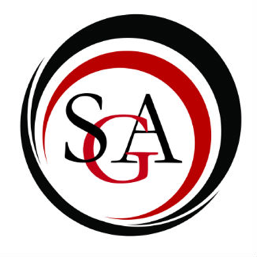 Call to order:  6:02 pmRoll CallApproval of MinutesSo move: ZhamyaSecond: AshleyPassesOfficer ReportsPresident: Seung-Ho LeeIf you so most small events by the end of the semester, you will get $100. September 28th , this will count for your organizations fundraiser and community service. You need both to be eligible for budget at the end of the year. Dead line is next Tuesday at 11:59pm. (link with details is attached) Vice President: Tony MastroianniI have the updated committee assignments. See me if you need to be added or changed. Treasurer: Leanna HodgeSGA Balance: $97,589.82COF Balance: $495,314.76Parliamentarian: Zhamya Hampton Hello! Next two meeting I will be going over Robert’s Rule of Order in a power point presentation. This will help run the meetings with the lingo. Also, I will be making changes to the bylaws soon.PR Director: Katelyn BlakeNRSecretary: Paige WhitfieldHello! In order for me to have the agenda sent out before the meeting, I need to be sent the reports. I haven’t had the ability to get open document for everyone to enter their own report on their own time set and stone yet. But even with that, I wouldn’t have an agenda to send out because I receive one or two reports the day of the meeting. Also, I still record for the new business and any announcement so please speak up so I do not miss any information. Also, if you have a preferred nickname please email me and let me know.Leanna: The agenda is what we are going to discuss, you put your reports in the agenda so it makes the meetings run more smoothly. You’ll be able to take it back to your organizations. The minutes are what happens during the meetings, the motions, the comments, and additional discussion. Director of Technology: Ashley DunningI am still working on the clubs and organizations page. Please let me know if you find any mistakes, I am still trying to figure it out. Have patience. Committee ReportsUniversity Committee Reports:University Senate:NRAcademic Affairs Committee: All geoscience proposals. New concentration – GeoarchaeologyNew coursesGEG 3010 – Geography Field Research: Cultural Geography of Scotland (approved and strongly supported by gen. ed)GEOS 3340 – Introduction to GeoarchaeologyGEOS 3440 – Geophysical Methods General Education Subcommittee:NRLibrary Advisory:NRAcademic Planning:NRStudent Affairs and Admissions Committee:NRAdministrative Affairs and Elections:NRCCSI:NRTech Committee:NRHouse of RepresentativesACDA and PCEMA: NRBSU: NRCommunity Service Club:NRGeoscience Club:Program change – new concentration – GeoarchaeologyNew coursesGEG 3010 – Geography Field Research: Cultural Geography of Scotland (approved and strongly supported by gen. ed)GEOS 3340 – Introduction to GeoarchaeologyGEOS 3440 – Geophysical Methods History: NRHSSGA: NRMen for Progress:NRPanhel: NRIFC:NRIssa Girls Thing:NRSocial Work Club: NRSVA:NRWNTE:NROld BusinessNew BusinessMotion to discuss: $500 to bring out a local band to the Hut. I will bring in a music sample. Working on a date in October. Retract MotionMotion to hear the application of Alivia PaeglowMotion to hear the application of Alexia DyeMotion to discuss MU creedDevelop the school (13 events for the whole year)Telling Mansfield story with a picture (with permission)Social feastScholarships (talking about going to research symposiums) Make a differenceWork with other clubs with the topic of cultureRetract motionMikailla: Motion to discuss parkingNeed more reassignment to the current lots and spacesTalk about expanding parking optionsTennis courts where Pinecrest is Shayne: Motion to discuss an idea: thinking of doing some sort of event at the Hut If you want more information talk to meMotion to retractMotion to discuss a tennis courtMotion tabled Senator CommentsOther side of Clinton street should be parking.Faculty Representative (Dr. Ranney) Welcome new senator and new representative. Congratulations. Those people that you represent and make sure you have a voice. US-6 lot used to be full when I arrived 11 years ago. They did open up parking then up the hill. My recommendation is to knock down one of the buildings to use for new tennis courts. Study hard. Most of you list faculty as your favorite. We as a staff have one interest, we love you guys. We have your interest, your success on our minds and hearts. We want you guys to go off from here to succeed and make us look good. Make yourselves proud and make us proud, we are a family on this hill. Faculty Advisor (Dusty Zeyn)I would agree with the Dr. Ranney and the rest of the staff. We are all here for you and please come to us if you need anything. LUMA in the streets, very important. This is our chance to collaborate with the community of Mansfield. To show them what we are about. Give them a good showing from our student organization, I will be there. What we can do to assist our community. AnnouncementsThis Friday Issa Girls Thing and BSU is having a light up the block, 5-9 pm. In South Hall Mall. Games, cotton candy, smores.Men for progress: Meetings are alumni 317 (4-5pm) There will be a new topic.Monday fundraising, $1 admission feeMUSVA: Now has a full e-board. We created a new position, a VFW MUSVA. (What reps do here but out in the community). Military Appreciation events on Saturday. (We have cookies.)Meetings are Tuesdays 12:00 pm by the mail room by the green light.WNTE: If your club or organization has a broadcast. Reach out to us, we would love a weekly people from your organization or club come out and hangout. Natalie: In Wellsboro Arcadia Theatre Once on this Island ($12 for student $18 for adults)Friday, September 20 – 7:30 pmSunday, September 22 – 2:30 pm and 7:30 pmGo mountiesPublic Q & AAdjournment So move: ZhamyaSecond: JennaPasses